.. . ..GOBIERNO DE LAREPÚBLICA DOMINICANACONSEJO NACIONAL PARA EL VIH Y EL SIDA UNIDAD DE COMPRAS Y CONTRATACIONES COMPRAS POR DEBAJO DEL UMBRAL JULIO 2023CODIGO DEL PROCESOCONAVIHSIDA-UC- CD-2023-0043CONAVIHSIDA-UC-CD-2023- 0044FECHA DE	DESCRIPCION DE LA	ADJUDICA TORIO EMISION		COMPRAORDEN DE COMPRA6/7/2023	SERVICIO DE ALMUERZO	YDAISAPARA COMITÉ DE MEDIO	JOSEFINAAMBIENTE.	SUERO DE LEON11/7/2023		SERVICIO DE			SERVICIOS TRANSPORTE PARA	TURISTICOS PEREZ LIMPIEZA DE PLAYA		TOURS, SRLMONTO ADJUDICADoRD$16,225.00RD$29,000.00CONAVIHSIDA-UC-CD-2023- 0049PLIEGO	PLIEGO CANCELADO. CANCELADO.RO$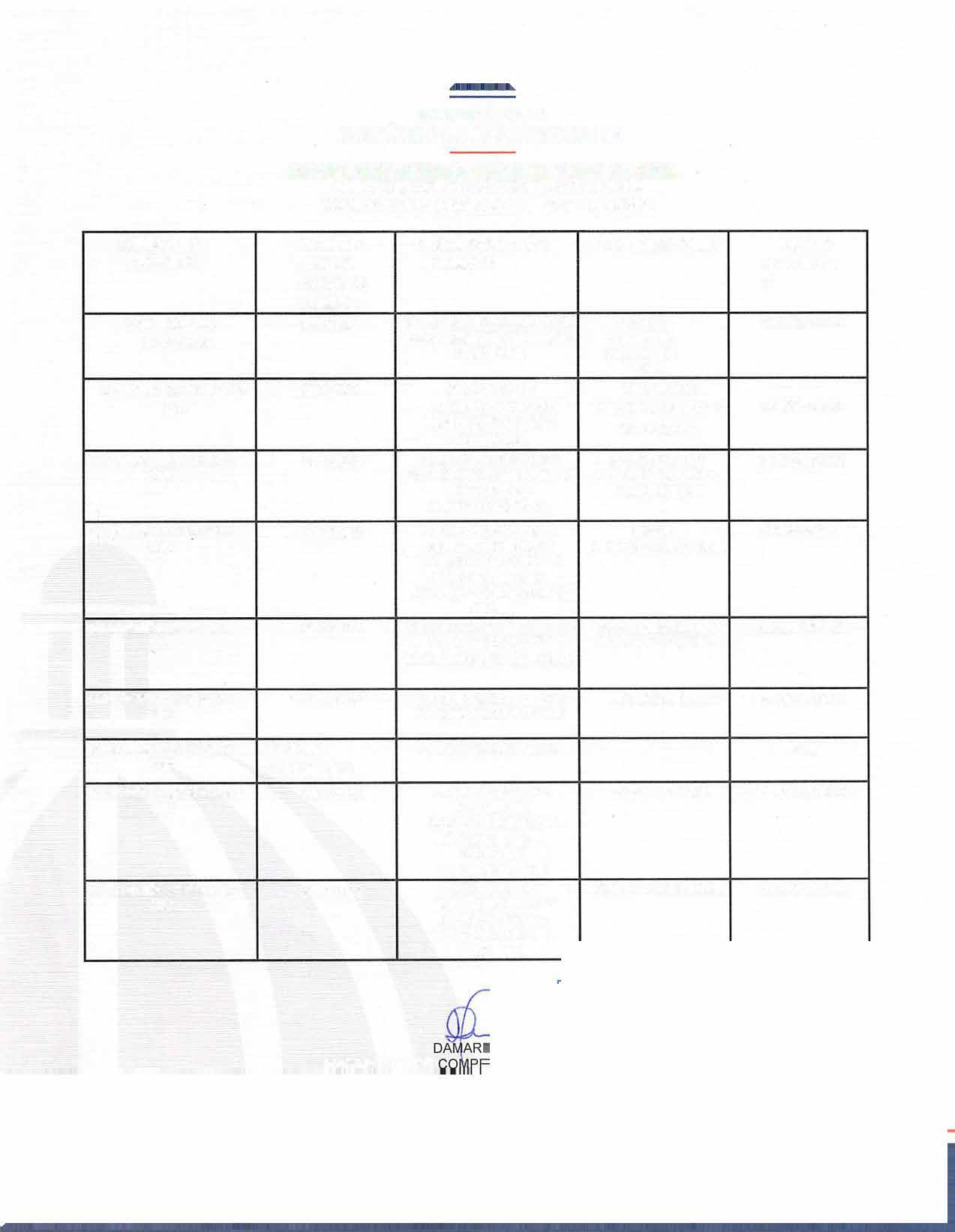 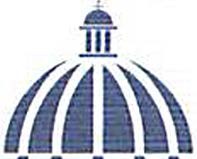 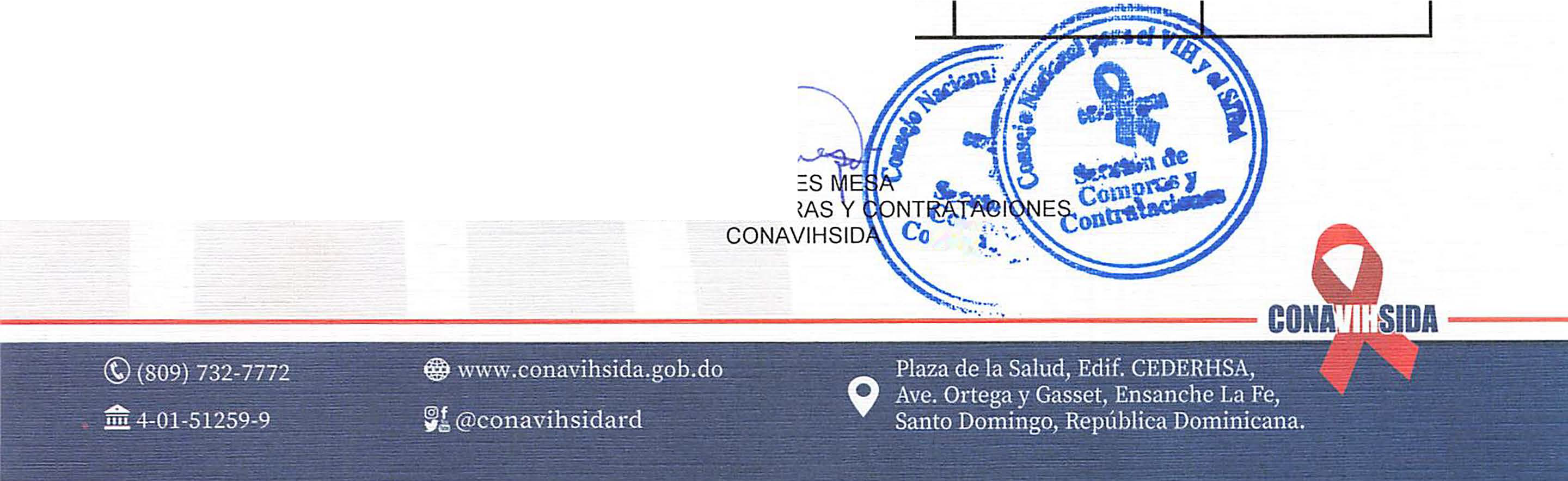 ENCARGADA DE	,t 'llb?:.CONAVIHSIDA-UC-CD-2023- 005025/7/2023ALMUERZO PARA TALLER DE SOCIALIZACION DE ALCANCES DELSEGUNDO CUATRIMESTREEVENLUZ.SRLRD$121,835.00CONAVIHSIDA-UC-C0-2023- 005128/7/2023SERVICIO DE MANTENIMIENTO Y REPARACION DEVEHICULOS DE LA FLOTILLA.AUTO MANEN, SRL.RD$145,671.00